ПРАВИТЕЛЬСТВО РОССИЙСКОЙ ФЕДЕРАЦИИПОСТАНОВЛЕНИЕот 8 февраля 2017 г. N 145ОБ УТВЕРЖДЕНИИ ПРАВИЛФОРМИРОВАНИЯ И ВЕДЕНИЯ В ЕДИНОЙ ИНФОРМАЦИОННОЙСИСТЕМЕ В СФЕРЕ ЗАКУПОК КАТАЛОГА ТОВАРОВ, РАБОТ, УСЛУГДЛЯ ОБЕСПЕЧЕНИЯ ГОСУДАРСТВЕННЫХ И МУНИЦИПАЛЬНЫХ НУЖДИ ПРАВИЛ ИСПОЛЬЗОВАНИЯ КАТАЛОГА ТОВАРОВ, РАБОТ, УСЛУГДЛЯ ОБЕСПЕЧЕНИЯ ГОСУДАРСТВЕННЫХ И МУНИЦИПАЛЬНЫХ НУЖДВ соответствии с частью 6 статьи 23 Федерального закона "О контрактной системе в сфере закупок товаров, работ, услуг для обеспечения государственных и муниципальных нужд" Правительство Российской Федерации постановляет:1. Утвердить прилагаемые:Правила формирования и ведения в единой информационной системе в сфере закупок каталога товаров, работ, услуг для обеспечения государственных и муниципальных нужд;Правила использования каталога товаров, работ, услуг для обеспечения государственных и муниципальных нужд.2. Настоящее постановление вступает в силу со дня его официального опубликования, за исключением:подпункта "и" пункта 10, подпункта "г" пункта 14, пункта 19 Правил формирования и ведения в единой информационной системе в сфере закупок каталога товаров, работ, услуг для обеспечения государственных и муниципальных нужд, которые вступают в силу в отношении лекарственных препаратов с 1 марта 2017 г., а в отношении иных товаров, работ, услуг - с 1 октября 2017 г.;подпункта "д" пункта 10 и подпункта "б" пункта 13 Правил формирования и ведения в единой информационной системе в сфере закупок каталога товаров, работ, услуг для обеспечения государственных и муниципальных нужд, пункта 6 Правил использования каталога товаров, работ, услуг для обеспечения государственных и муниципальных нужд, которые вступают в силу с 1 января 2018 г.До 1 октября 2017 г. Федеральное казначейство осуществляет размещение в единой информационной системе в сфере закупок сформированной федеральным органом исполнительной власти, осуществляющим функции по выработке государственной политики и нормативно-правовому регулированию в сфере осуществления закупок товаров, работ, услуг для обеспечения государственных и муниципальных нужд, информации, включаемой в каталог товаров, работ, услуг для обеспечения государственных и муниципальных нужд, в форме электронного документа, созданного в распространенных и открытых форматах, обеспечивающих возможность сохранения на технических средствах, поиска и копирования произвольных фрагментов текста.(в ред. Постановления Правительства РФ от 30.05.2017 N 663)3. Признать утратившими силу:постановление Правительства Российской Федерации от 11 января 2000 г. N 26 "О федеральной системе каталогизации продукции для федеральных государственных нужд" (Собрание законодательства Российской Федерации, 2000, N 3, ст. 277);постановление Правительства Российской Федерации от 2 июня 2001 г. N 436 "О создании и введении в действие федерального каталога продукции для федеральных государственных нужд" (Собрание законодательства Российской Федерации, 2001, N 24, ст. 2451);пункт 55 постановления Правительства Российской Федерации от 8 августа 2003 г. N 475 "О внесении изменений и дополнений в некоторые акты Правительства Российской Федерации в связи с совершенствованием государственного управления в области пожарной безопасности" (Собрание законодательства Российской Федерации, 2003, N 33, ст. 3269);пункт 27 постановления Правительства Российской Федерации от 8 августа 2003 г. N 476 "О внесении изменений и дополнений и признании утратившими силу некоторых постановлений Правительства Российской Федерации по вопросам железнодорожного транспорта" (Собрание законодательства Российской Федерации, 2003, N 33, ст. 3270).Председатель ПравительстваРоссийской ФедерацииД.МЕДВЕДЕВУтвержденыпостановлением ПравительстваРоссийской Федерацииот 8 февраля 2017 г. N 145ПРАВИЛАФОРМИРОВАНИЯ И ВЕДЕНИЯ В ЕДИНОЙ ИНФОРМАЦИОННОЙСИСТЕМЕ В СФЕРЕ ЗАКУПОК КАТАЛОГА ТОВАРОВ, РАБОТ, УСЛУГДЛЯ ОБЕСПЕЧЕНИЯ ГОСУДАРСТВЕННЫХ И МУНИЦИПАЛЬНЫХ НУЖД1. Настоящие Правила определяют порядок формирования и ведения каталога товаров, работ, услуг для обеспечения государственных и муниципальных нужд, в том числе состав включаемой в него информации.2. Под каталогом товаров, работ, услуг для обеспечения государственных и муниципальных нужд (далее - каталог) понимается систематизированный перечень товаров, работ, услуг, закупаемых для обеспечения государственных и муниципальных нужд, сформированный на основе Общероссийского классификатора продукции по видам экономической деятельности (ОКПД2) ОК 034-2014 и включающий в себя информацию в соответствии с настоящими Правилами.(в ред. Постановления Правительства РФ от 06.10.2017 N 1217)3. Формирование и ведение каталога осуществляется в единой информационной системе в сфере закупок, в том числе путем информационного взаимодействия с иными информационными системами в случаях, установленных законодательством Российской Федерации о контрактной системе в сфере закупок товаров, работ, услуг для обеспечения государственных и муниципальных нужд, а также информационными системами, ведение которых осуществляется уполномоченными федеральными органами исполнительной власти.(п. 3 в ред. Постановления Правительства РФ от 06.10.2017 N 1217)4. Формирование и ведение каталога обеспечивает федеральный орган исполнительной власти по регулированию контрактной системы в сфере закупок (далее - уполномоченный орган), в том числе в результате взаимодействия с федеральными органами исполнительной власти, осуществляющими формирование и (или) ведение информационных систем, а также осуществляющими государственную регистрацию товаров в установленной сфере деятельности, посредством:(в ред. Постановления Правительства РФ от 06.10.2017 N 1217)а) формирования информации, включаемой в каталог в соответствии с настоящими Правилами;б) поддержания каталога в актуальном состоянии;в) информационного сопровождения пользователей каталога.(пп. "в" в ред. Постановления Правительства РФ от 06.10.2017 N 1217)4(1). В целях информационного взаимодействия, предусмотренного пунктом 3 настоящих Правил, уполномоченный орган устанавливает состав, порядок направления и подписания информации, предусмотренной подпунктами "б" - "д" пункта 10 и указанной в подпункте "б" пункта 14 настоящих Правил, федеральными органами исполнительной власти, осуществляющими формирование и (или) ведение соответствующих информационных систем, а также государственную регистрацию товаров в установленной сфере деятельности.(п. 4(1) введен Постановлением Правительства РФ от 12.04.2018 N 444)5. Для целей обеспечения формирования и ведения каталога уполномоченный орган вправе в соответствии с законодательством Российской Федерации привлекать юридическое лицо, являющееся оператором каталога.6. Каталог должен быть общедоступен круглосуточно для ознакомления и использования без взимания платы.7. В каталог не включаются сведения, составляющие государственную тайну.8. Каталог ведется на русском языке. В случаях, предусмотренных федеральными законами и принимаемыми в соответствии с ними нормативными правовыми актами, информация может включаться в каталог с использованием букв латинского алфавита.9. Каталог формируется и ведется в электронной форме. Позиция каталога формируется согласно пункту 10 настоящих Правил.(п. 9 в ред. Постановления Правительства РФ от 06.10.2017 N 1217)10. В позицию каталога включается следующая информация:а) код позиции каталога, формируемый в соответствии с пунктом 12 настоящих Правил;(пп. "а" в ред. Постановления Правительства РФ от 06.10.2017 N 1217)б) наименование товара, работы, услуги (для целей настоящих Правил под наименованием товара, работы, услуги понимается включаемое в позицию каталога наименование соответствующего товара, работы, услуги, которое не является торговым наименованием, не содержит указание на конкретного производителя и (или) место происхождения товара);в) единицы измерения количества товара, объема выполняемой работы, оказываемой услуги согласно Общероссийскому классификатору единиц измерения ОК 015-94 (ОКЕИ) (при наличии);(в ред. Постановления Правительства РФ от 06.10.2017 N 1217)г) информация, содержащая описание товара, работы, услуги, если такое описание сформировано в соответствии с пунктом 13 настоящих Правил;(пп. "г" в ред. Постановления Правительства РФ от 06.10.2017 N 1217)д) справочная информация:коды, соответствующие товару, работе, услуге согласно российским и международным системам классификации, каталогизации (при наличии);(в ред. Постановления Правительства РФ от 06.10.2017 N 1217)информация о типовых контрактах, типовых условиях контрактов, подлежащих применению при закупке товара, работы, услуги (при наличии);е) дата включения в каталог позиции;(пп. "е" в ред. Постановления Правительства РФ от 06.10.2017 N 1217)ж) дата (даты) начала обязательного применения информации, включенной в позицию каталога;(пп. "ж" в ред. Постановления Правительства РФ от 06.10.2017 N 1217)з) дата окончания применения позиции каталога (при необходимости);(пп. "з" в ред. Постановления Правительства РФ от 06.10.2017 N 1217)и) дополнительная информация в соответствии с пунктом 19 настоящих Правил.11. Утратил силу. - Постановление Правительства РФ от 06.10.2017 N 1217.12. Код позиции каталога формируется на каждую позицию каталога и представляет собой уникальный цифровой код на основе кода Общероссийского классификатора продукции по видам экономической деятельности (ОКПД2) ОК 034-2014.(п. 12 в ред. Постановления Правительства РФ от 06.10.2017 N 1217)13. В описание товара, работы, услуги в соответствии с требованиями статьи 33 Федерального закона "О контрактной системе в сфере закупок товаров, работ, услуг для обеспечения государственных и муниципальных нужд" (далее - Федеральный закон) включается в том числе следующая информация:а) потребительские свойства и иные характеристики товара, работы, услуги, в том числе функциональные, технические, качественные характеристики, эксплуатационные характеристики (при необходимости), сформированные с учетом следующих сведений:(в ред. Постановления Правительства РФ от 06.10.2017 N 1217)в случае если указанные характеристики имеют количественную оценку, то используются единицы измерения в соответствии с ОКЕИ. При отсутствии в ОКЕИ единицы измерения, в отношении которой уполномоченным органом принято решение о включении в описание товара, работы, услуги, уполномоченный орган направляет в федеральный орган исполнительной власти, обеспечивающий разработку, ведение и применение ОКЕИ, обращение о включении такой единицы измерения в ОКЕИ. При этом до включения соответствующей единицы измерения в ОКЕИ такая единица измерения включается в описание товара, работы, услуги и считается временным значением;(в ред. Постановления Правительства РФ от 12.04.2018 N 444)в отношении каждой характеристики, имеющей количественную оценку, указывается ее конкретное значение, или исчерпывающий перечень конкретных значений, или диапазоны допустимых значений (минимально либо максимально допустимые значения), или неизменяемые значения, в том числе с учетом требований к товару, работе, услуге, установленных в соответствии со статьей 19 Федерального закона;(в ред. Постановления Правительства РФ от 06.10.2017 N 1217)в отношении каждой характеристики, не имеющей количественной оценки, указывается исчерпывающий перечень соответствующих свойств товара, работы, услуги, в том числе с учетом требований к объектам закупки, установленных в соответствии со статьей 19 Федерального закона;б) информация о распространяющихся на товары, работы, услуги технических регламентах, принятых в соответствии с законодательством Российской Федерации о техническом регулировании (при наличии), документах, разрабатываемых и применяемых в национальной системе стандартизации, принятых в соответствии с законодательством Российской Федерации о стандартизации (при наличии);(в ред. Постановления Правительства РФ от 12.04.2018 N 444)в) при необходимости спецификации, планы, чертежи, эскизы, фотографии, цифровые модели, результаты работы, тестирования, требования, в том числе в отношении проведения испытаний, методов испытаний, упаковки в соответствии с требованиями Гражданского кодекса Российской Федерации, маркировки, этикеток, подтверждения соответствия процессов и методов производства в соответствии с требованиями технических регламентов, стандартов, технических условий, а также в отношении условных обозначений и терминологии;г) утратил силу. - Постановление Правительства РФ от 06.10.2017 N 1217.14. Позиции каталога формируются и включаются в каталог в следующем порядке:а) формирование и включение в каталог информации, предусмотренной подпунктами "а" и "е" пункта 10 настоящих Правил, обеспечивается уполномоченным органом в автоматическом режиме с использованием программно-аппаратных средств;(пп. "а" в ред. Постановления Правительства РФ от 06.10.2017 N 1217)б) информация, предусмотренная подпунктами "б" - "д" пункта 10 настоящих Правил, включается в каталог уполномоченным органом на основании информации, представляемой в том числе федеральными органами исполнительной власти, осуществляющими формирование и (или) ведение соответствующих информационных систем, а также государственную регистрацию товаров в установленной сфере деятельности, региональными информационными системами в сфере закупок, операторами иных информационных систем в случаях, установленных законодательством Российской Федерации и иными нормативными правовыми актами о контрактной системе в сфере закупок товаров, работ, услуг для обеспечения государственных и муниципальных нужд. При этом информация, предусмотренная подпунктом "г" пункта 10 настоящих Правил, включается в каталог после согласования с Федеральной антимонопольной службой;(пп. "б" в ред. Постановления Правительства РФ от 12.04.2018 N 444)в) информация, предусмотренная подпунктами "ж" и "з" пункта 10 настоящих Правил, формируется уполномоченным органом с учетом требований пункта 18 настоящих Правил;(в ред. Постановления Правительства РФ от 06.10.2017 N 1217)г) информация, предусмотренная подпунктом "и" пункта 10 настоящих Правил, включается в каталог в соответствии с пунктом 19 настоящих Правил.15. Информация, указанная в пункте 10 настоящих Правил, в том числе до ее включения в позицию каталога, рассматривается на заседании экспертного совета по формированию и ведению каталога товаров, работ, услуг для обеспечения государственных и муниципальных нужд при уполномоченном органе. Положение об экспертном совете по формированию и ведению каталога товаров, работ, услуг для обеспечения государственных и муниципальных нужд и его состав утверждаются уполномоченным органом.(п. 15 в ред. Постановления Правительства РФ от 12.04.2018 N 444)16. Информация, включаемая в каталог, за исключением информации, предусмотренной подпунктами "а" и "е" пункта 10 настоящих Правил, должна быть подписана электронной подписью уполномоченного должностного лица (лиц), определенного (определенных) уполномоченным органом либо оператором каталога (в случае его привлечения для целей обеспечения формирования и ведения каталога в соответствии с пунктом 5 настоящих Правил), вид которой предусмотрен Федеральным законом.(п. 16 в ред. Постановления Правительства РФ от 06.10.2017 N 1217)17. Поддержание каталога в актуальном состоянии осуществляется посредством внесения в него изменений в порядке, предусмотренном пунктами 14 и 15 настоящих Правил, и посредством формирования и внесения уполномоченным органом в каталог информации, содержащей соответствующие изменения.(п. 17 в ред. Постановления Правительства РФ от 12.04.2018 N 444)18. Информация, включаемая в позицию каталога в соответствии с подпунктом "а" пункта 10 настоящих Правил, подлежит применению со дня включения в каталог новой позиции каталога. При этом дата начала обязательного применения информации, предусмотренной подпунктами "б" - "г" и "е" - "з" пункта 10 настоящих Правил, устанавливается уполномоченным органом не ранее 30 дней со дня включения в каталог новой позиции каталога.(в ред. Постановлений Правительства РФ от 06.10.2017 N 1217, от 27.12.2019 N 1906)19. В позиции каталога в соответствии со статьей 33 Федерального закона может включаться дополнительная информация о конкретных товарах, работах, услугах, в том числе информация о характеристиках таких товаров, их производителях, торговых наименованиях, наименованиях мест происхождения товаров, ценах за единицу количества товара, объема работы, услуги и (или) ценах за единицу измерения количества товара, объема работы, услуги, условиях поставки товаров, выполнения работ, оказания услуг. Указанная информация формируется в том числе производителями и (или) поставщиками (подрядчиками, исполнителями). Основания и порядок формирования и включения такой информации в каталог определяются уполномоченным органом по согласованию с Федеральной антимонопольной службой.(в ред. Постановления Правительства РФ от 06.10.2017 N 1217)Утвержденыпостановлением ПравительстваРоссийской Федерацииот 8 февраля 2017 г. N 145ПРАВИЛАИСПОЛЬЗОВАНИЯ КАТАЛОГА ТОВАРОВ, РАБОТ, УСЛУГДЛЯ ОБЕСПЕЧЕНИЯ ГОСУДАРСТВЕННЫХ И МУНИЦИПАЛЬНЫХ НУЖД1. Настоящие Правила устанавливают порядок использования каталога товаров, работ, услуг для обеспечения государственных и муниципальных нужд (далее - каталог) участниками контрактной системы в сфере закупок в соответствии с Федеральным законом "О контрактной системе в сфере закупок товаров, работ, услуг для обеспечения государственных и муниципальных нужд" (далее - Федеральный закон).2. Каталог используется заказчиками в целях:а) обеспечения применения информации о товарах, работах, услугах, в том числе в:(в ред. Постановления Правительства РФ от 06.10.2017 N 1217)абзацы второй - четвертый утратили силу. - Постановление Правительства РФ от 27.12.2019 N 1906;извещении об осуществлении закупки;приглашении принять участие в определении поставщика (подрядчика, исполнителя), осуществляемом закрытым способом (далее - приглашение);документации о закупке;контракте;реестре контрактов, заключенных заказчиками;абзацы десятый - одиннадцатый утратили силу. - Постановление Правительства РФ от 27.12.2019 N 1906;б) описания объектов закупки, которое включается в извещение об осуществлении закупки, приглашение и документацию о закупке;(в ред. Постановления Правительства РФ от 16.04.2020 N 523)в) утратил силу. - Постановление Правительства РФ от 06.10.2017 N 1217.3. Заказчики вправе применять информацию, которая включена в позицию каталога, с даты ее включения в каталог независимо от даты обязательного ее применения в соответствии с пунктом 18 Правил формирования и ведения в единой информационной системе в сфере закупок каталога товаров, работ, услуг для обеспечения государственных и муниципальных нужд, утвержденных постановлением Правительства Российской Федерации от 8 февраля 2017 г. N 145 "Об утверждении Правил формирования и ведения в единой информационной системе в сфере закупок каталога товаров, работ, услуг для обеспечения государственных и муниципальных нужд и Правил использования каталога товаров, работ, услуг для обеспечения государственных и муниципальных нужд".(п. 3 в ред. Постановления Правительства РФ от 06.10.2017 N 1217)4. Заказчики обязаны применять информацию, включенную в позицию каталога в соответствии с подпунктами "б" - "г" и "е" - "з" пункта 10 Правил формирования и ведения в единой информационной системе в сфере закупок каталога товаров, работ, услуг для обеспечения государственных и муниципальных нужд, утвержденных постановлением Правительства Российской Федерации от 8 февраля 2017 г. N 145 "Об утверждении Правил формирования и ведения в единой информационной системе в сфере закупок каталога товаров, работ, услуг для обеспечения государственных и муниципальных нужд и Правил использования каталога товаров, работ, услуг для обеспечения государственных и муниципальных нужд", с указанной в ней даты начала обязательного применения. При этом заказчик обязан при осуществлении закупки использовать информацию, включенную в соответствующую позицию, в том числе указывать согласно такой позиции следующую информацию:(в ред. Постановлений Правительства РФ от 06.10.2017 N 1217, от 27.12.2019 N 1906)а) наименование товара, работы, услуги;б) единицы измерения количества товара, объема выполняемой работы, оказываемой услуги (при наличии);(в ред. Постановления Правительства РФ от 06.10.2017 N 1217)в) описание товара, работы, услуги (при наличии такого описания в позиции).5. Заказчик вправе указать в извещении об осуществлении закупки, приглашении и документации о закупке дополнительную информацию, а также дополнительные потребительские свойства, в том числе функциональные, технические, качественные, эксплуатационные характеристики товара, работы, услуги в соответствии с положениями статьи 33 Федерального закона, которые не предусмотрены в позиции каталога, за исключением случаев:а) осуществления закупки радиоэлектронной продукции, включенной в перечень радиоэлектронной продукции, происходящей из иностранных государств, в отношении которой устанавливаются ограничения для целей осуществления закупок для обеспечения государственных и муниципальных нужд, утвержденный постановлением Правительства Российской Федерации от 10 июля 2019 г. N 878 "О мерах стимулирования производства радиоэлектронной продукции на территории Российской Федерации при осуществлении закупок товаров, работ, услуг для обеспечения государственных и муниципальных нужд, о внесении изменений в постановление Правительства Российской Федерации от 16 сентября 2016 г. N 925 и признании утратившими силу некоторых актов Правительства Российской Федерации", при условии установления в соответствии с указанным постановлением ограничения на допуск радиоэлектронной продукции, происходящей из иностранных государств;(в ред. Постановления Правительства РФ от 24.11.2020 N 1909)б) если иное не предусмотрено особенностями описания отдельных видов объектов закупок, устанавливаемыми Правительством Российской Федерации в соответствии с частью 5 статьи 33 Федерального закона.(п. 5 в ред. Постановления Правительства РФ от 30.06.2020 N 961)6. В случае предоставления дополнительной информации, предусмотренной пунктом 5 настоящих Правил, заказчик обязан включить в описание товара, работы, услуги обоснование необходимости использования такой информации (при наличии описания товара, работы, услуги в позиции каталога).(в ред. Постановления Правительства РФ от 27.12.2019 N 1906)7. В случае осуществления закупки товара, работы, услуги, в отношении которых в каталоге отсутствуют соответствующие позиции, заказчик осуществляет описание товара, работы, услуги в соответствии с требованиями статьи 33 Федерального закона.(в ред. Постановления Правительства РФ от 27.12.2019 N 1906)В качестве кода каталога товара, работы, услуги, на которые в каталоге отсутствует соответствующая позиция, указывается код такого товара, работы, услуги согласно Общероссийскому классификатору продукции по видам экономической деятельности (ОКПД2) ОК 034-2014.8. При включении в состав одного лота (одного товара, работы, услуги) нескольких товаров, работ, услуг, на которые в каталоге имеются подлежащие применению позиции каталога и на которые в каталоге отсутствуют соответствующие позиции, заказчик руководствуется требованиями настоящих Правил в отношении каждого такого товара, работы услуги, на которые в каталоге имеется подлежащая применению позиция.9. В случае размещения извещения об осуществлении закупки, направления приглашения принять участие в определении поставщика (подрядчика, исполнителя), а также заключения контракта с единственным поставщиком (подрядчиком, исполнителем) до наступления даты начала обязательного применения соответствующей позиции каталога заказчик до завершения закупки вправе руководствоваться пунктом 7 настоящих Правил.(п. 9 в ред. Постановления Правительства РФ от 27.12.2019 N 1906)10 - 11. Утратили силу. - Постановление Правительства РФ от 06.10.2017 N 1217.12. Иными участниками контрактной системы каталог используется в целях обеспечения единообразного указания информации о товарах, работах, услугах.(п. 12 в ред. Постановления Правительства РФ от 06.10.2017 N 1217)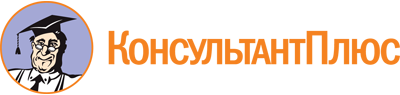 Постановление Правительства РФ от 08.02.2017 N 145
(ред. от 24.11.2020)
"Об утверждении Правил формирования и ведения в единой информационной системе в сфере закупок каталога товаров, работ, услуг для обеспечения государственных и муниципальных нужд и Правил использования каталога товаров, работ, услуг для обеспечения государственных и муниципальных нужд"Документ предоставлен КонсультантПлюс

www.consultant.ru

Дата сохранения: 12.02.2021
 Список изменяющих документов(в ред. Постановлений Правительства РФ от 30.05.2017 N 663,от 06.10.2017 N 1217, от 12.04.2018 N 444, от 27.12.2019 N 1906,от 16.04.2020 N 523, от 30.06.2020 N 961, от 24.11.2020 N 1909)Список изменяющих документов(в ред. Постановлений Правительства РФ от 06.10.2017 N 1217,от 12.04.2018 N 444, от 27.12.2019 N 1906)Список изменяющих документов(в ред. Постановлений Правительства РФ от 06.10.2017 N 1217,от 27.12.2019 N 1906, от 16.04.2020 N 523, от 30.06.2020 N 961,от 24.11.2020 N 1909)